Form 2       Violence Risk Assessment (VRA)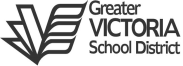 Documentation – Sequence of Events (including preceding incident)Assessed Risk LevelForm 2 (cont’d)                    Incident Investigation 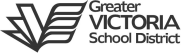 Worker Group: GVTA    CUPE 382    CUPE 947    ASA    OTHER  Date of incident:                    Time:  
Witnesses:
Name:  Title:  Name: Title:           Recommendations to be completed by:    (Month/Day/Year)
Parties involved in investigation:                                                                                                        P/VP or Supervisor:  _________________________________________     ________________                                                               Name                     / 	                Signature                                                        DateJOHS Worker Rep:   _________________________________________      ________________                                                              Name                      / 	               Signature 			                   Date     Other:     _________________________________________________      ________________                                                              Name                     / 	              Signature 		    		 DateCopies to:  Associate Superintendent (via email)    P/VP or Supervisor (redacted version to be shared with JOHS Committee)        HR (cmerner@sd61.bc.ca)     District Behavioral Consultant (dmarchant@sd61.bc.ca)    Worker (redacted) File this completed form, in a binder, in a secure location in the administrator’s office.Date:           School/Site:  P/VP or Supervisor:Worker:                                       Title:  JOHS Worker Rep:  Aggressor’s Name:    Student   DOB:  Grade:    Parent        Other Aggressor’s Name:    Student   DOB:  Grade:    Parent        Other Existing Safety Plan:  Yes         NoExisting Worker Safety Plan:   Yes      NoPreliminary Incident Description: Risk/Hazard Background InformationFull Incident Description:Low: minor injury and/orfelt uncomfortable   Moderate: moderate injury and/or felt unsafe  High: major injury and/or put at risk   Date(s)/Time(s) of exposure to riskDate(s):                          Time(s):   Who is at risk?  Teacher       EAG/DEA/EAP       YFC       P/VP  Supervisor     Custodian       Bus Driver       TOC  Spareboard EA       Clerical       Other Where are workers at risk?(Describe specific locations in workplace)  All areas in workplace      School grounds/playground  Classroom       Library       Gym       Shop/Lab Class  Field Trip       Other When are workers at risk?  Time of Day:        Working Alone  During Specific Activities Preliminary Contributing FactorsPreliminary Root Cause(s)Full Contributing FactorsFull Root Cause(s)Preliminary Corrective Actions Person ResponsibleAction DateStatus1. 2. 3. 4. Full Corrective Actions 1. 2. 3. 4. 